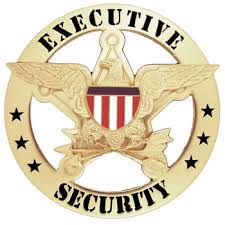 MEDRA: Security DivisionP.O. Box 1554 Lanseria 1748Tel: +27-76-330-0533 Fax: +27-86-596-5164Email: medrasid@gmail.comhttp://medrasecuritydivision.weebly.com_________________________________________________________________________________ Investigation Request FormOffice Use OnlyClient Information Client Address Reason for investigation request. _______________________________________________________________________________________________________________________________________________________________________________________________________________________________________________________________________________________________________________________________________________________________________________________________________________________________________________________________________________________________________________________________________________________________________________________________________________________________________________________________________________________________________________________________________________________________________________________________________________ PLEASE NOTE THAT THERE WILL BE NO DEVIATIONS AND/OR EXCEPTONS TO THE BELOW MENTIONED. Please sign this form and return it to MEDRA using the contact details as above.I understand that all products/Services are to be paid for in full, either by cash, EFT or direct deposit. NO CHEQUES will be accepted.I understand that I am consenting for MEDRA: Security Division to act on my behalf in all aspects of the requested service/s.I understand that all information I provide will remain confidential and will only be shared with persons outside of MEDRA: Security Division with my written consent.I understand that once I have sent this form back to MEDRA I will receive a computer generated invoice.I understand that once MEDRA: Security Division has completed the requested service and I am satisfied with the outcome and I indicate this in writing then the file will be closed. However should I request further information then a sub-file will be opened and I will be charged for services rendered.I the aforementioned understand that by signing this document I am bound by the terms & conditions mentioned herein.Signed at ______________________ on the _______ day of _____________ 20___ ____________________ ClientMEDRA Member:Persal No:Component:Contact No:Name:Surname:I.D. No:Tel: (h)Tel: (w)Mobile:Email:No:Street:Suburb:City/Town:Code: